                                                             COMITATO PER FORETTE SAN MARTINO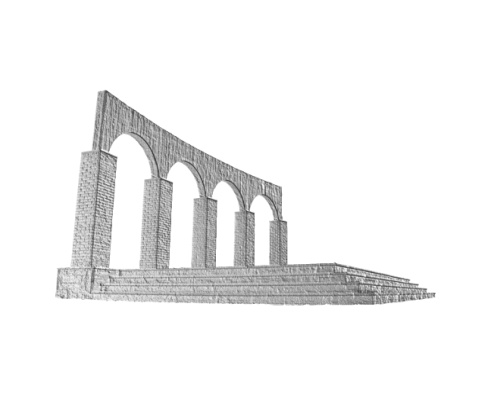 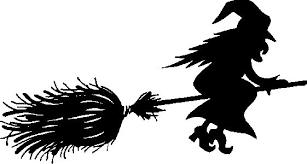   FALO’ ALLE 18,00       CON RINFRESCO E RINCALDO…